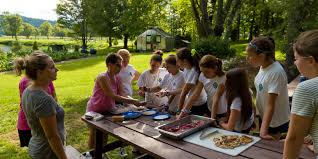 FArm to Table Cooking  CampBring your young chef’s epicurean enthusiasm back to the source of the ingredients: land, soil, seeds, animals, plants and more. Campers will explore how to grow and cook a farm-fresh meal from the ground up using ingredients that are in season and grown on Glade Road Farm. After getting their hands dirty, kids will wash up and commence cooking. Nothing tastes better than a meal that is freshly harvested out of the ground! Parents are welcome to a Friday meal enjoying the culinary education.  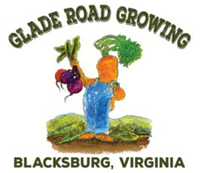 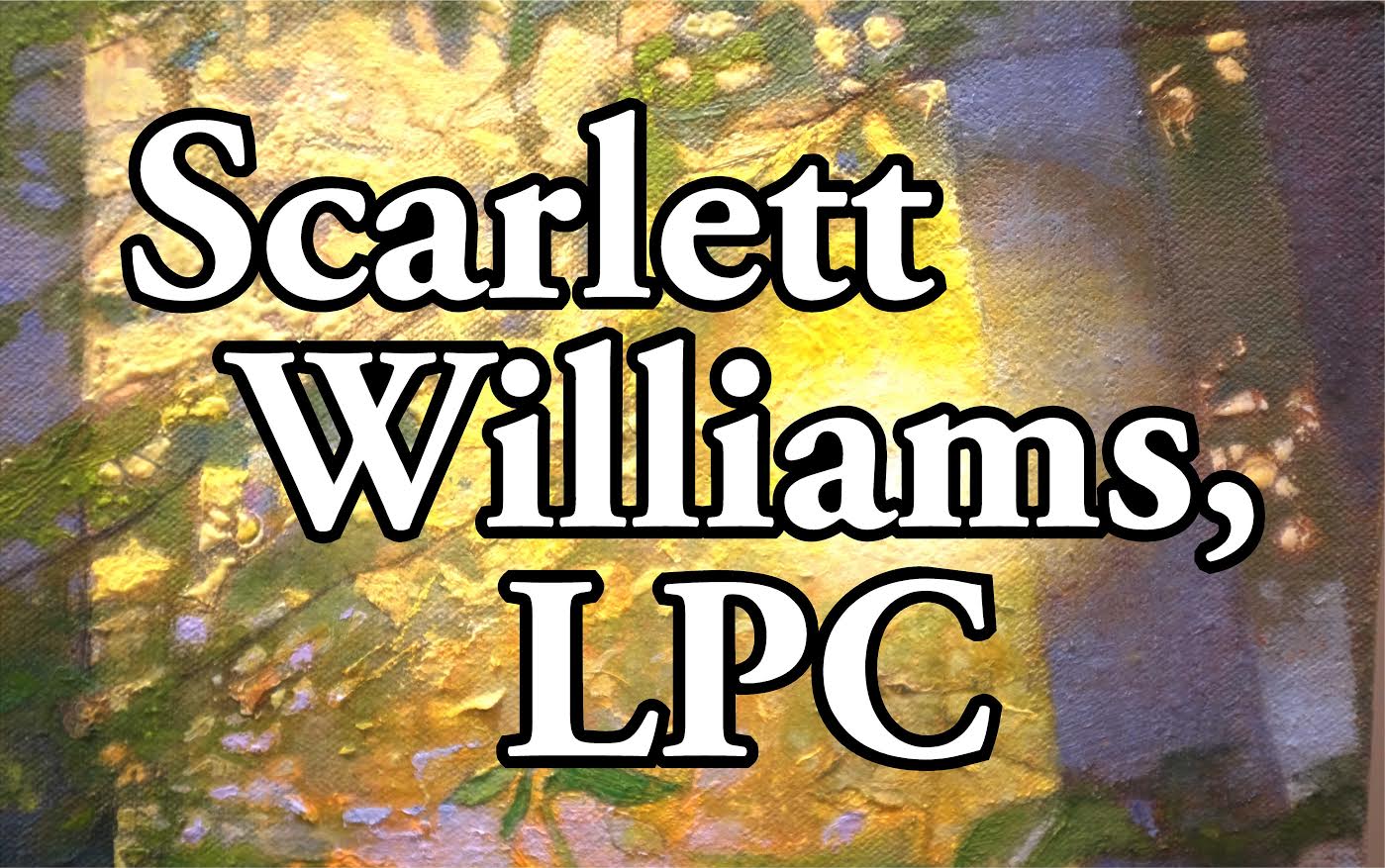 